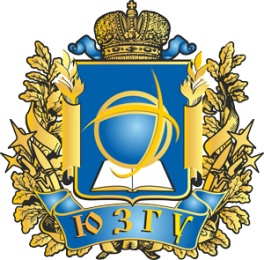 3-я Международная научная конференция перспективных разработок молодых ученых«Школа молодых новаторов» (МЛ-66)г. Курск Дата проведения – 17 июня 2022 годаОрганизаторы конференции:Юго-Западный государственный университет (Россия)Совет молодых ученых и специалистов Курской областиРязанский государственный агротехнологический университет  имени П.А.     Костычева, г. Рязань (Россия)Орловский государственный университет имени И.С. Тургенева(Россия)Московский политехнический университет (Россия)РГКП «Северо-Казахстанский государственный университет им. М. Козыбаева» (Казахстан)Каршинский государственный университет (Узбекистан)Бухарский инженерно-технологический институт  (Узбекистан)Место проведения конференцииЮго-Западный государственный университет (ЮЗГУ), РоссияРоссия, 305040, Курск, ул. 50 лет Октября, 94Для участия в конференции приглашаются научно-педагогические работники, докторанты, аспиранты, студенты, работники предприятий, а также все лица, проявляющие интерес к рассматриваемым проблема до 35 лет.Проведение конференции позволит создать площадку для обмена мнениями по крайне важным не только для России, но и зарубежных стран вопросам. Результаты конференции отражают обширную географию конференции, обобщая результаты научного творчества молодых ученых, заинтересованных в развитии научного будущего.Рабочие языки конференции: русский, английский.Материалы публикуются в авторской редакции.Количество статей от одного автора не более трех.Количество авторов в одной статьей не более трех.Каждому участнику будет выслан в электронном виде сборник по итогам конференции с присвоением ISBN и регистрацией в РИНЦ в течении 10 дней после даты конференции.Основные направления (секции):1. Экономика. 2. Гуманитарные науки (философия, социология и психология, история и культурология).3. Юриспруденция.  Государство 4. Педагогика. Лингвистика и филология. 5. Международные отношения и внешнеэкономическая деятельность. 6. Медицина и Биомедицинские технологии.7. Информационно–телекоммуникационные системы, технологии и электроника. 8. Технологии продуктов питания. 9. Строительство. Градостроительство и архитектура. 10. Безопасность жизнедеятельности и охрана окружающей среды.11. Фундаментальные и прикладные исследования в области физики, химии, математики, механики. 12. Прогрессивные технологии и процессы (машиностроительные технологии, материаловедение, автомобильная промышленность, мехатроника) 13. Энергетика и энергосбережение.14. Сельское хозяйство, Механизация. Агрономия.15. Легкая и текстильная промышленность.Формы участия в конференции:1. Бесплатное онлайн выступление с устным докладом с получение диплома первой степени.2. Только публикация статьи (заочное участие).3. Онлайн участие в качестве слушателя (участие без доклада)Ссылка для регистрации участников https://leader-id.ru/events/260178Подключиться к конференции Zoom 17 июня 2022 года 12:00  МоскваПодключиться к конференции в браузере по ссылке https://jazz.sber.ru/43up0u?psw=OB8RXQtXBkEfDxZLVEMRUhAFCwКод конференции: 43up0u Пароль: ls8y3c7vПредставление статей, отчета о проверке на антиплагиат (не менее 60 процентов) и документа об оплате за участие необходимо прислать до 17 июня 2022 года (включительно) в оргкомитет конференции ТОЛЬКО по электронной почте nauka46@yandex.ruПредседатель организационного комитета:  Чевычелов Сергей Александрович, к.т.н., доцентзаведующий кафедры МТиО, Юго-Западный государственный университет, РоссияКОНТАКТНЫЕ ЛИЦА: Разумов Михаил Сергеевич  –  доцент, к.т.н. ЮЗГУГорохов Александр Анатольевич, тел. 8-910-730-82-83E-mail: nauka46@yandex.ru   https://vk.com/nauka46ГРАФИК ПРОВЕДЕНИЯ  (работа секций):Подключиться к конференции Zoom 17 июня 2022 года 12:00  Москваhttps://us02web.zoom.us/j/88236375430?pwd=dEtTcmR1ZWs2dXRxL3UrTTE5ZXNOUT09Идентификатор конференции: 882 3637 5430 Код доступа: 737380ТРЕБОВАНИЯ К ОФОРМЛЕНИЮ СТАТЬИДоклад оформляется в текстовом редакторе Word. Формулы набираются с помощью редактора MS Equation 3.0., Формат А4Параметры страницы :размер бумаги – формат А4, ориентация — книжная поля зеркальные: верхнее — 2,5 см, нижнее — 2 см, левое — 2,5 см, правое — 2,5 см. переплет — шрифт: Times New Roman, 14, абзац — красная строка — 0,5 см, интервал — одинарный, перенос — автоматический, выравнивание — по ширине. Размеры шрифта и порядок расположения:1-я строка: АВТОРЫ (ФАМИЛИЯ, ИМЯ, ОТЧЕСТВО, полностью) — п.14, прописные, полужирный, по центру2-я строка: организация, город, страна  — п.12, строчные, по центру3-я строка: адрес электронной почты — п.12, строчные, по центру4-я строка: пропуск, п. 125-я строка: ЗАГОЛОВОК — п.14, прописные, полужирный, по центру 6-я строка: Аннотация, п.14, курсив 7-я строка: Ключевые слова, п.14, курсив 8-я строка: пропуск, п. 12далее: текст доклада — п.14, строчные, по ширине, ссылки на литературу в квадратных скобкахстрока: пропуск, п.12строка: слова Список литературы — п.12, строчные, курсив, по центрудалее: список литературы в порядке ссылок по тексту (по ГОСТу, номер в списке оканчивается точкой) — п.12, строчные, по ширине (не более 10 источников на которые должны быть ссылки по тексту).В конце статьи необходимо указатьНомер и название секцииФамилия, имя, отчество (полностью)Место учебы, работы (должность)Почтовый адрес, для направления сборника трудов.Электронный адрес (e-mail)Расшифровка оплаты ( за что именно была оплата)Каждому участнику, оплатившему оргвзнос, будет выслан в электронном виде сборник по итогам конференции с присвоением ISBN.От одного автора не боле 3 статей.Стоимость публикации одной статьи (3-4 стр.),  включая сборник в электронном виде 300 рублей. Дополнительная страница – 100 рублейСтоимость сборника в бумажном виде (оплачивается дополнительно) – 450 рублей, учитывая стоимость почтовых расходов, для участников из стран СНГ 18 долларов.Стоимость диплома участника в электронном виде – 100 рублей (отсылается только по электр.почте).Стоимость диплома участника  в бумажном виде – 150 рублей, включая стоимость почтовой пересылки.Стоимость «благодарственное письмо руководителю» в электронном виде – 100 рублей (отсылается только по электр.почте).Стоимость «благодарственное письмо руководителю»   в бумажном виде – 150 рублей, включая стоимость почтовой пересылки.Присвоение одной статье индекса DOI – 300 рублейДля участия в конференции необходимо перечислить на следующие реквизиты: 1. по номеру телефона онлайн +7-910-730-82-832. на карту сбербанка  54694009 759071013. на расчетный счет в банке: ИП Горохов Александр Анатольевич305018, г. Курск, ул. Черняховского, д.33ИНН 463001859833, КПП 463201001Банк получателя Центрально-Черноземный филиал ООО «Экспобанк», г. Курск, р/c 40802810116000000733  к/сч 30101810345250000330 БИК 043807330В графе вид платежа указать: «МЛ-66. Фамилия».Образец оформленияАЛЕКСАНРОВА ОЛЕГОВНА, магистрантГОНЧАРНАЯ АНАСТАСИЯ АЛЕКСАНДРОВНА, аспирантНаучный руководитель - ПЕТРОВА ИРИНА АНАТОЛЬЕВНА, д.э.н., профессорВолгоградский государственный университет, г. Волгоград, Россияdido11297@gmail.comПРОБЛЕМЫ И ПЕРСПЕКТИВЫ РАЗВИТИЯ ИНДУСТРИИ ТУРИЗМА В СОВРЕМЕННОМ МИРЕВ последнее современная экономика отличается значительным многообразием экономических элементов. В данной статье рассмотрено такое понятие, как межотраслевой комплекс, исследованы популярные тенденции в гостиничной и туристической индустрии. В материале также были рассмотрены проблемы и перспективы в индустрии туризма и гостеприимства в условиях современной экономики.Ключевые слова: межотраслевой комплекс, индустрия туризма,  индустрия гостеприимства, пандемия, туристические услуги.…  текст…Список литературыЗакрытое акционерное общество«Университетская книга»г.Курск, Россияпредлагает услуги:Повышение индекса ХИРШ высшему учебному заведению;Повышение индекса ХИРШ отдельному автору;Регистрация постатейно в РИНЦ сборников конфренций, мероприятий (стоимость  - от 50 рублей за статью).Регистрация монографий, учебных пособий в РИНЦ сборников конфренций мероприятий (стоимость  - от 100 рублей за издание).издание монографий, учебных пособий, учебников, сборников конференций по доступным ценам с присвоением ISBN и регистрацией в РИНЦ, тираж от 20 штук;типографско-издательские услуги сборников конференций: сбор статей, верстка, подготовка макета,  разработка дизайна обложки, постатейная регистрация в РИНЦ, издание тиража, рассылка авторам и т.д.публикация статей  по экономике, праву, социологии, философии в научно-практическом журнале ИННОВАЦИОННАЯ ЭКОНОМИКА: ПЕРСПЕКТИВЫ РАЗВИТИЯ И СОВЕРШЕНСТВОВАНИЯ (http://elibrary.ru/contents.asp?issueid=1361579);публикация статей  по материаловедению, машиностроению, технике и технологиям в  научно-техническом журнале СОВРЕМЕННЫЕ МАТЕРИАЛЫ, ТЕХНИКА И ТЕХНОЛОГИИ (http://elibrary.ru/contents.asp?issueid=1445616)Внимание специальное предложение: Минимальный и самый распространенный способ издания монографий, учебного пособия - 20 штук, из которых 16 экземпляров оставляется на обязательную рассылку. Объем до 200 страниц. Авторы получают 4 экземпляра, Изданию присваивается номер ISBN, осуществляется регистрация в РИНЦ. Цена – 9000 рублей.Контактное лицо - Горохов Александр Анатольевич+7-910-730-82-83, nauka46@yandex.ruПорядок опубликования монографии, учебных пособий.1. Присылаете макет сборника в формате WORD, определяетесь с тиражом, вариантом обложки (мягкая, твердая)2. Высылаем Заказчику проект готового макета монографии, учебного пособия для согласования.3. Заказчик производит оплату.4. Макету Монографии, учебного пособия присваивается номер ISBN. Высылаются Заказчику варианты обложек для выбора.5. Тиражирование изданияРекомендуемые требования к макету монографий, учебных пособийРекомендуем 16 шрифт, в крайнем случае 14. Интервал для 16 шрифта можно и одинарный и полуторный, для 14 шрифта лучше одинарный (Образец - любой сборник конференции)Поля зеркальные - сверху, справа, слева 25 мм, снизу - 20 ммКрасная строка (рекомендуемая) - 0,5 мм